Year 9 - Animations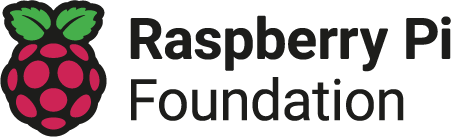 Enjoyed teaching these lessons? Found a mistake? Share feedback at the-cc.io/feedback. Unit introductionFilms, television, computer games, advertising, and architecture have been revolutionised by computer-based 3D modelling and animation. In this unit learners will discover how professionals create 3D animations using the industry-standard software package, Blender.  By completing this unit learners will gain a greater understanding of how this important creative field is used to make the media products that we consume. Sessions will take learners through the basics of modelling, texturing, and animating; outputs will include 3D models, short videos, and VR. Links are made throughout to computer science, computational thinking, and the world of work. Tools and techniques learnt in this unit can also be used for 3D printing.Overview of lessonsProgressionThis unit progresses learners’ knowledge and understanding of creating animations using Blender.Please see the learning graph for this unit for more information about progression.Curriculum linksNational curriculum linksCreate, reuse, revise, and repurpose digital artefacts for a given audience, with attention to trustworthiness, design, and usability  AssessmentAssessment rubricPlease see the assessment rubric document for this unit.Subject knowledgeThis unit focuses on using Blender to create animations and 3D graphics. Enhance your subject knowledge to teach this unit through the following training opportunities:Online coursesTeach Computing in Schools: Creating a Curriculum for Ages 11 to 16Raspberry Pi Foundation projectsBlender projects (the-cc.io/ks3-BlenderProjects)Resources are updated regularly - the latest version is available at: the-cc.io/curriculum.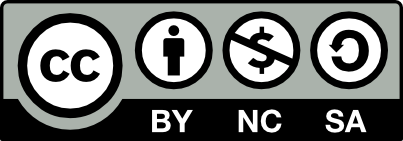 This resource is licensed by the Raspberry Pi Foundation under a Creative Commons Attribution-NonCommercial-ShareAlike 4.0 International license. To view a copy of this license, visit, see creativecommons.org/licenses/by-nc-sa/4.0/.LessonBrief overviewLearning objectivesLesson 1: Move, rotate, scale, colourIn this introductory lesson to the unit, learners will look at the impact of 3D animation on the wider world, linking to their own experiences. Learners will be introduced to the basics of making models in Blender: deleting and adding objects; moving, rotating, scaling, and colouring. Learners should finish the lesson having made their own 3D model of a snowman — some will have made a simple snow scene. Links should be made between the naming and reuse of colours, and the computer programming concept of variables.Add, delete, and move objectsScale and rotate objectsUse a material to add colour to objectsLesson 2: Animation, names, parentingThis second lesson covers the basics of keyframe animation, the technique behind how 3D digital animations are made. Learners will be able to explain the differences between keyframing and stop motion animation, and give reasons for why keyframing might be preferable in computer animation. Learners will gain experience of using the Blender timeline to add, delete, and move keyframes while they animate their own winter scene from the last lesson, or use the template winter scene provided. Finally learners will use naming and parenting to organise their animations.Add, move, and delete keyframes to make basic animationsPlay, pause, and move through the animation using the timelineCreate useful names for objectsJoin multiple objects together using parentingLesson 3: Complex models and coloursThis third lesson covers more complex modelling techniques that can be used to build realistic-looking models. Starting from primitive objects, such as cubes and cylinders, learners will use edit mode and the extrude, loop cut, and face editing commands to make a rocket and a chair. Once they have completed their models, they will look at how they can apply different colours to different parts of the same model.Use edit mode and extrudeUse loop cut and face editingApply different colours to different parts of the same modelLesson 4: Organic modellingThis fourth lesson covers modelling techniques that are used to make organic/natural-looking models. To do this, learners will first see the importance of breaking symmetry in their models to mimic the real world. The lesson then covers several modelling tools that allow for more natural-looking images, including proportional editing, the knife tool, and subdivision.Use proportional editingUse the knife toolUse subdivisionLesson 5: Lights, camera, renderThis fifth lesson teaches learners how to set up a film shot for rendering. This includes adding extra lighting, adjusting the camera, picking a render mode, and changing the render settings. Learners will understand the range of lights available in Blender, how to set up a camera for a shot, and the benefits and drawbacks of using ray tracing in their films.Add and edit set lightingSet up the cameraCompare different render modesLesson 6: ProjectThis sixth and final lesson brings together all the skills that learners have covered so far. Learners will create a 3–10 second video based on the plan they made for homework after the last lesson. They will self-assess against a set of skills, and ask a peer to assess their work when it is completed.Create a 3–10 second animationRender out the animation